           КАРАР                                                                ПОСТАНОВЛЕНИЕ   10 сентябрь     2018 йыл            № 35                  10  сентября 2018 годаО внесении изменений в постановление главы сельского поселения от 16.08.2016 г № 35 «О муниципальной программе противодействия коррупции в сельском поселении Казанчинский  сельсовет муниципального района Аскинский  район Республики Башкортостан на 2016-2019 годы      В связи с принятием Указа Президента Российской Федерации от 29 июня 2018 г № 378 « О национальном плане противодействия коррупции на 2018-2020 гг», п о с т а н о в л я ю:1.Утвердить дополнительный перечень  мероприятий по противодействию коррупции сельского поселения  к программе противодействия коррупции в сельском поселении Казанчинский сельсовет муниципального района Аскинский  район Республики Башкортостан на 2016-2019 годы, утвержденный постановлением  от  16 августа 2016 г № 35, согласно приложения 2. Муниципальным служащим Администрации сельского поселения  обеспечить своевременную реализацию муниципальной программы противодействия коррупции.         3. Обнародовать настоящее Постановление на информационном стенде в здании администрации сельского поселения и разместить на официальном сайте администрации сельского поселения Казанчинский  сельсовет в сети «Интернет» www.kazanchi04sp.ru.Глава сельского поселения:                                                 Р.Т.Киямов                                                                                                                        Приложение к постановлению главы сельского поселения Казанчинский сельсоветот «10 »сентября  2018 № 35                       Дополнительный переченьмероприятий по противодействию коррупциисельского поселения Казанчинский  сельсовет на 2018 год Башҡортостан  РеспубликаһыАСКЫН РАЙОНЫМУНИЦИПАЛЬ РАЙОНЫНЫҢҠАҘАНСЫ АУЫЛ СОВЕТЫАУЫЛ БИЛӘМӘҺЕХАКИМИӘТЕ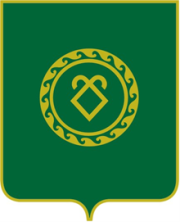 АДМИНИСТРАЦИЯСЕЛЬСКОГО ПОСЕЛЕНИЯКАЗАНЧИНСКИЙ СЕЛЬСОВЕТМУНИЦИПАЛЬНОГО РАЙОНААСКИНСКИЙ РАЙОНРеспублики БашкортостанN п/пСодержание мероприятийИсполнителиСроки исполнения12341Разработка и принятие нормативных правовых актов в сфере противодействия коррупцииАдминистрация сельского  поселенияпо мере необходимости2Проведение анализа соблюдения запретов, ограничений и требований, установленных в целях противодействия коррупции, в том числе касающихся получения подарков отдельными категориями лиц, выполнения иной оплачиваемой работы, обязанности уведомлять об обращениях в целях склонения к совершению коррупционных правонарушенийАдминистрация сельского поселенияпостоянно3Проведение мероприятий, направленных на обеспечение исполнения требования о заполнении с 1 января 2019 года с использованием специального программного обеспечения «Справки БК», справок о своих доходах, расходах, об имуществе и обязательствах имущественного характера, о доходах, расходах, об имуществе и обязательствах имущественного характера своих супругов и несовершеннолетних детей, всеми  лицами, претендующими на замещение должностей или замещающими должности, осуществление полномочий по которым  влечет за собой обязанность представлять указанные сведения  Администрация сельского поселения до 31 декабря 2018 г. 4Проведение анализа сведений о доходах, расходах, об имуществе и обязательствах имущественного характера, представленных лицами, замещающими должности муниципальной службы Проведение анализа сведений (в части, касающейся профилактики коррупционных правонарушений), представленных кандидатами на должности органах местного самоуправленияАдминистрация сельского поселенияАдминистрация сельского поселения в ходе декларационной компаниипо мере необходимости5Организация проведения оценки коррупционных рисков, возникающих при реализации полномочий, и внесение уточнений в перечень должностей муниципальной службы, замещение которых связано с коррупционными рискамиАдминистрация сельского поселенияIII квартал 2018 года6Принятие мер, направленных на повышение эффективности  контроля за соблюдением лицами, замещающими должности муниципальной службы требований законодательства РФ о противодействии коррупции, касающихся предотвращения и урегулирования конфликта интересов, в том числе за привлечением таких лиц к ответственности в случае их несоблюдения, в том числе путем осуществления  актуализации сведений, содержащихся в анкетах, представляемых при назначении на указанные должности и поступлении на такую службу, об их родственниках и свойственниках  в целях выявления возможного конфликта интересов  Администрация сельского поселенияпостоянно7Обучение муниципальных служащих Республики Башкортостан, впервые поступивших на муниципальную службу Республики Башкортостан по образовательным программам в области противодействия коррупцииПовышение квалификации муниципальных служащих, в должностные обязанности которых входит участие в противодействии коррупцииАдминистрация сельского поселенияАдминистрация сельского поселения не позднее 1 года со дня поступления на службуЕжегодно8Проведение анализа на предмет аффилированности либо наличия иных коррупционных проявлений между должностными лицами заказчика и участника закупок. Администрация сельского поселенияпри наличии оснований 